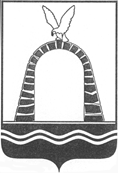 АДМИНИСТРАЦИЯ ГОРОДА БАТАЙСКАПОСТАНОВЛЕНИЕот 15.05.2024 № 1394г. БатайскОб утверждении условий и порядка заключения Соглашений о защите и поощрении капиталовложений со стороны муниципального образования «Город Батайск»В соответствии с ч. 8 ст. 4 Федерального закона от 01.04.2020 № 69-ФЗ «О защите и поощрении капиталовложений в Российской Федерации», постановлением Правительства Российской Федерации от 13.09.2022 № 1602 «О соглашениях о защите и поощрении капиталовложений», постановлением Правительства Ростовской области от 20.09.2022 № 766 «Об утверждении Порядка заключения соглашений о защите и поощрении капиталовложений, стороной которых является Ростовская область и не является Российская Федерация, изменения и прекращения действия таких соглашений, особенностей раскрытия информации о бенефициарных владельцах организации, реализующей инвестиционный проект», Администрация города Батайска постановляет:1. Утвердить условия и порядок заключения соглашений о защите и поощрении капиталовложений со стороны муниципального образования «Город Батайск» (далее – Соглашение).2. Определить отдел экономики, инвестиционной политики и стратегического развития Администрации города Батайска структурным подразделением, уполномоченным от имени муниципального образования «Город Батайск» (далее – Уполномоченный орган):- подтверждать согласие на заключение Соглашения;- осуществлять мониторинг этапов реализации Соглашения, включающий в себя проверку обстоятельств, указывающих на наличие оснований для расторжения Соглашения;- формировать отчеты о реализации соответствующего этапа инвестиционного проекта и направление их в уполномоченный федеральный орган исполнительной власти.3. Настоящее постановление вступает в силу со дня его опубликования на официальном сайте Администрации города Батайска.4. Контроль за исполнением настоящего постановления возложить на заместителя главы Администрации города Батайска по экономике Богатищеву Н.С.Глава Администрациигорода Батайска								        Р.П. ВолошинПостановление вноситотдел экономики, инвестиционнойполитики и стратегического развитияАдминистрации города БатайскаПриложениек постановлениюАдминистрациигорода Батайскаот _________№____УСЛОВИЯ И ПОРЯДОКзаключения соглашений о защите и поощрении капиталовложенийсо стороны муниципального образования «Город Батайск»1. Общие положения1.1. Порядок заключения соглашений о защите и поощрении капиталовложений со стороны муниципального образования «Город Батайск» (далее – Порядок) разработан в соответствии с ч. 8 ст. 4 Федерального закона от 01.04.2020 № 69-ФЗ «О защите и поощрении капиталовложений в Российской Федерации» (далее – Федеральный закон) и устанавливает порядок и условия заключения соглашений о защите и поощрении капиталовложений со стороны муниципального образования «Город Батайск» (далее – Соглашение).1.2. Уполномоченным структурным подразделением Администрации города Батайска в сфере заключения Соглашений является отдел экономики, инвестиционной политики и стратегического развития Администрации города Батайска (далее – Уполномоченный орган). 1.3. К отношениям, возникающим в связи с согласованием, изменением и расторжением Соглашения, а также в связи с исполнением обязанностей по указанному Соглашению, применяются правила гражданского законодательства с учетом особенностей, установленных Федеральным законом.2. Предмет и условия Соглашения2.1. Настоящий Порядок применяется к Соглашению (дополнительным соглашениям к нему), заключаемому (заключаемым) в случае частной проектной инициативы на основании заявления о заключении Соглашения о защите и поощрении капиталовложений.2.2. Соглашение может быть заключено не позднее 1 января 2030 г.2.3. Муниципальное образование «Город Батайск» может быть стороной Соглашения, если одновременно стороной такого Соглашения является Ростовская область.2.4. Соглашение заключается в отношении проекта, который удовлетворяет требованиям Федерального закона, с российским юридическим лицом, реализующим инвестиционный проект, в том числе с проектной компанией (за исключением государственных и муниципальных учреждений, а также государственных и муниципальных унитарных предприятий), представившим достоверную информацию о себе, в том числе информацию, соответствующую сведениям, содержащимся в едином государственном реестре юридических лиц, включая сведения о том, что заявитель не находится в процессе ликвидации или в его отношении не принято решение о предстоящем исключении юридического лица из единого государственного реестра юридических лиц, в отношении заявителя не открыто конкурсное производство в соответствии с Федеральным законом от 26.10.2002 № 127-ФЗ «О несостоятельности (банкротстве)» (далее – заявитель).2.5. Соглашение заключается в отношении инвестиционного проекта, который удовлетворяет следующим требованиям:2.5.1. инвестиционный проект отвечает признакам инвестиционного проекта, предусмотренным п. 3 ч. 1 ст. 2 Федерального закона;2.5.2. инвестиционный проект отвечает признакам нового инвестиционного проекта, предусмотренным п. 6 ч. 1 ст. 2 Федерального закона;2.5.3 инвестиционный проект реализуется в сфере российской экономики, которая отвечает требованиям, установленным ст. 6 Федерального закона;2.5.4 планируемый заявителем объем капиталовложений в инвестиционный проект (а в случае, если инвестиционный проект реализуется на момент подачи заявления, общий объем осуществленных и планируемых к осуществлению капиталовложений) соответствует положениям п. 2 или 3 ч. 4 ст. 9 Федерального закона (при этом для случаев заключения Соглашения в отношении нового инвестиционного проекта, предусмотренного подпунктом «а» п. 6 ч. 1 ст. 2 Федерального закона, соблюдаются требования, установленные ч. 3 ст. 7 Федерального закона);2.5.5. вложенные в инвестиционный проект и (или) планируемые к вложению в инвестиционный проект денежные средства (капиталовложения) отвечают требованиям, установленным п. 5 ч. 1 ст. 2 Федерального закона.2.6. Муниципальное образование «Город Батайск» при заключении Соглашения не принимает на себя обязанностей по реализации инвестиционного проекта или каких-либо иных обязанностей, связанных с ведением инвестиционной и (или) хозяйственной деятельности, в том числе совместно с организацией, реализующей проект.3. Согласование Соглашений3.1. При поступлении заявления, прилагаемых к нему документов и материалов, проекта Соглашения (проекта дополнительного соглашения к нему) от органа государственной власти Ростовской области, уполномоченного на подписание Соглашения (далее – уполномоченный орган Ростовской области), Уполномоченный орган рассматривает указанные в настоящем пункте документы, а также (если применимо) ходатайство заявителя о признании ранее заключенного договора в качестве связанного договора и (или) о включении в Соглашение обязанностей муниципального образования «Город Батайск», предусмотренных ч. 9 ст. 10 Федерального закона, в срок, указанный в письме уполномоченного органа Ростовской области, но не превышающий 15 рабочих дней со дня поступления сопроводительного письма, а также заявления и прилагаемых к нему документов.3.2. В случае выявления в заявлении, прилагаемых к нему документах и материалах оснований, предусмотренных ч. 14 ст. 7 Федерального закона, Уполномоченный орган направляет в уполномоченный орган Ростовской области уведомление об отказе в заключении Соглашения с указанием оснований, предусмотренных ч. 14 ст. 7 Федерального закона.3.3. При отсутствии оснований, предусмотренных ч. 14 ст. 7 Федерального закона, заместитель главы Администрации города Батайска по экономике подписывает проект Соглашения не позднее срока, указанного в п. 3.1 настоящего Порядка, и все экземпляры подписанного проекта Соглашения отдел экономики, инвестиционной политики и стратегического развития Администрации города Батайска направляет в уполномоченный орган Ростовской области.3.4. Изменение условий Соглашения не допускается, за исключением случаев, указанных в ч. 6 ст. 11 Федерального закона, путем заключения дополнительного соглашения.4. Мониторинг исполнения условий Соглашения4.1. Мониторинг исполнения условий Соглашения осуществляется в целях сбора, систематизации и учета информации о ходе исполнения условий Соглашения и условий реализации инвестиционного проекта, в том числе этапов реализации инвестиционного проекта, а также выявления обстоятельств, указывающих на наличие оснований для расторжения Соглашений.4.2. Организация, реализующая проект, не позднее 1 февраля года, следующего за годом, в котором заключено Соглашение (в отношении представления информации о реализации соответствующего этапа инвестиционного проекта – не позднее 1 февраля года, следующего за годом, в котором наступил срок реализации очередного этапа инвестиционного проекта, предусмотренный Соглашением), представляет в Уполномоченный орган данные об исполнении условий Соглашения и условий реализации инвестиционного проекта, в том числе информацию о реализации соответствующего этапа инвестиционного проекта (если применимо) (далее – данные, представленные организацией, реализующей проект), по примерной форме, установленной уполномоченным органом Ростовской области.4.3. Уполномоченный орган в течение 10 рабочих дней со дня представления данных, предоставленных организацией, реализующей проект, осуществляет проверку исполнения организацией, реализующей проект, условий Соглашения и условий реализации инвестиционного проекта, в том числе соответствующих этапов реализации инвестиционного проекта (если применимо) и направляет в уполномоченный орган Ростовской области отчет об исполнении условий соглашений и условий реализации инвестиционных проектов, в том числе этапов реализации инвестиционных проектов, реализуемых на территории муниципального образования «Город Батайск», в соответствии с формой, установленной уполномоченным органом Ростовской области, содержащей в том числе основания для изменения или расторжения Соглашения.5. Заключительные положения5.1. Соглашение может быть прекращено в любое время по Соглашению сторон, если это не нарушает условий связанного договора. Каждая сторона Соглашения отказывается от Соглашения в одностороннем внесудебном порядке с письменным уведомлением каждой из сторон Соглашения не позднее 30 рабочих дней до предполагаемой даты расторжения при наступлении одного из условий, предусмотренных ч. 14           ст. 11 Федерального закона.5.2. Муниципальное образование «Город Батайск» требует расторжения Соглашения в порядке, предусмотренном ст. 13 Федерального закона, при выявлении любого из обстоятельств, в том числе по результатам мониторинга, указанным в ч. 13 ст. 11 Федерального закона. Муниципальное образование «Город Батайск» отказывается от Соглашения в одностороннем внесудебном порядке с письменным уведомлением каждой из сторон Соглашения не позднее 30 рабочих дней до предполагаемой даты расторжения при наступлении любого из условий, указанных в ч. 14 ст. 11 Федерального закона. Организация, реализующая проект, вправе потребовать расторжения Соглашения о защите и поощрении капиталовложений в порядке, предусмотренном ст. 13 Федерального закона, в случае существенного нарушения его условий муниципальным образованием «Город Батайск» при условии, что такое требование организации, реализующей проект, не нарушает условий связанного договора.5.3. Для прекращения действия Соглашения сторона, инициирующая прекращение действия Соглашения, составляет и подписывает проект дополнительного соглашения о расторжении Соглашения в количестве экземпляров, равном числу сторон Соглашения, составленный по форме, установленной уполномоченным органом Ростовской области, и направляет (передает) не позднее чем за 30 рабочих дней до предполагаемой даты расторжения Соглашения иным сторонам Соглашения соответствующий экземпляр уведомления о намерении расторгнуть Соглашение и все экземпляры проекта дополнительного соглашения о расторжении Соглашения.При отсутствии возражений сторона, получившая документы и материалы, указанные в абзаце первом настоящего пункта, в течение 3 рабочих дней со дня их получения подписывает все экземпляры дополнительного соглашения о расторжении Соглашения и направляет их в уполномоченный орган Ростовской области.5.4. В случае если хотя бы одна из сторон возражает относительно прекращения действия Соглашения, дополнительное соглашение о прекращении действия Соглашения не может быть заключено.5.5. При недостижении согласия, расторжение Соглашения производится в судебном порядке. Датой прекращения действия Соглашения считается дата вступления в законную силу решения суда о расторжении Соглашения, если иная дата не установлена указанным решением суда.Начальник общего отделаАдминистрации города Батайска				         В.С. Мирошникова